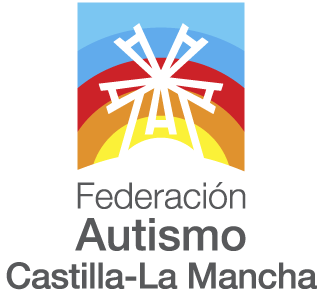 DECLARACIÓN RESPONSABLENombre y apellidos: Número de DNI:
Dirección: Como voluntario de la Federación Autismo Castilla-La Mancha, certifico que no tengo antecedentes penales.Certificar es asegurar que algo es cierto.Tener antecedentes penales significa haber cometido un delito.Los delitos se hacen cuando no cumples las leyes.Los delitos graves se castigan con ir a la cárcel.No tener antecedentes penales significa que no hecho nada fuera de la ley.Firmo: